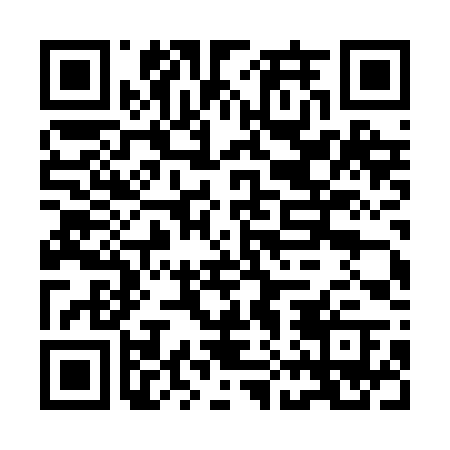 Ramadan times for Villa Maria, ArgentinaMon 11 Mar 2024 - Wed 10 Apr 2024High Latitude Method: NonePrayer Calculation Method: Muslim World LeagueAsar Calculation Method: ShafiPrayer times provided by https://www.salahtimes.comDateDayFajrSuhurSunriseDhuhrAsrIftarMaghribIsha11Mon5:475:477:101:234:547:357:358:5312Tue5:485:487:111:224:537:347:348:5113Wed5:495:497:121:224:537:327:328:5014Thu5:505:507:121:224:527:317:318:4915Fri5:515:517:131:224:517:307:308:4716Sat5:515:517:141:214:507:287:288:4617Sun5:525:527:141:214:507:277:278:4418Mon5:535:537:151:214:497:267:268:4319Tue5:545:547:161:204:487:257:258:4220Wed5:555:557:171:204:477:237:238:4021Thu5:555:557:171:204:467:227:228:3922Fri5:565:567:181:204:467:217:218:3823Sat5:575:577:191:194:457:197:198:3624Sun5:585:587:191:194:447:187:188:3525Mon5:585:587:201:194:437:177:178:3426Tue5:595:597:211:184:427:157:158:3227Wed6:006:007:221:184:417:147:148:3128Thu6:016:017:221:184:417:137:138:3029Fri6:016:017:231:174:407:127:128:2830Sat6:026:027:241:174:397:107:108:2731Sun6:036:037:241:174:387:097:098:261Mon6:036:037:251:174:377:087:088:242Tue6:046:047:261:164:367:067:068:233Wed6:056:057:261:164:357:057:058:224Thu6:066:067:271:164:347:047:048:215Fri6:066:067:281:154:337:037:038:196Sat6:076:077:281:154:337:017:018:187Sun6:086:087:291:154:327:007:008:178Mon6:086:087:301:154:316:596:598:169Tue6:096:097:301:144:306:586:588:1510Wed6:096:097:311:144:296:576:578:13